Seymour Public Library Serving Brockport-Clarkson-Sweden NY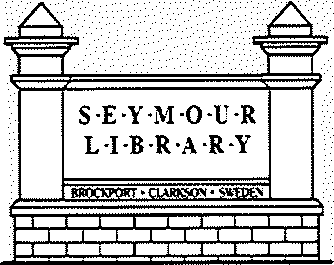 2022 created opportunities for growth and identity refinement.Seymour library Mission: Lifelong learning and discovery for all.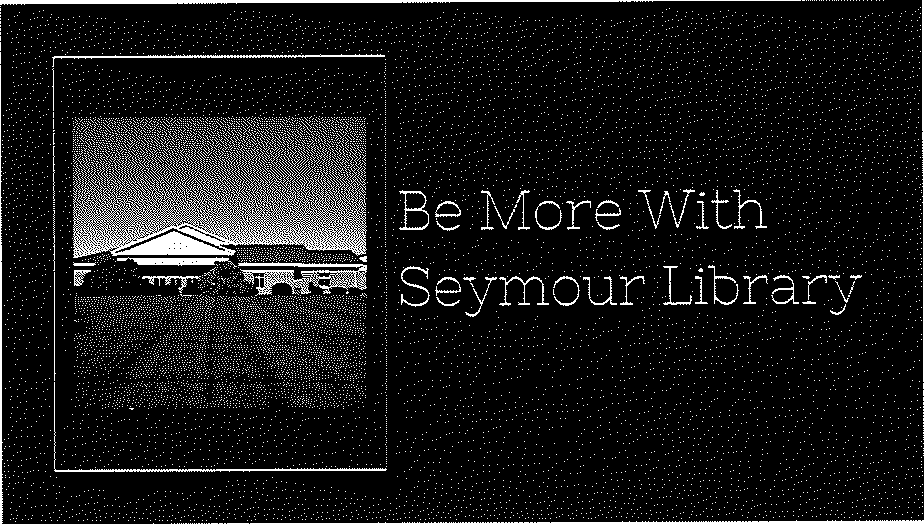 Seymour Library Vision:Provide a safe and inviting community gathering space in the Library.Build meaningful community connections.Serve as community technology hub, facilitating access and instruction.Maintain robust program offerings, increase the size and scope of physical and digital collections.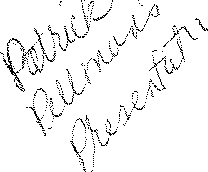 The library began operating at a more normalized capacity in 2022.	1Seymour Library Core Values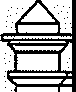 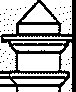 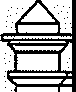 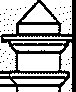 Intellectual FreedomSupport intellectual freedom and free.	.InquIry.Education, literacy, and lifelong learningMeet community needs by promoting lifelong learning and literacy in all forms.AccessAll information resources are equitably accessible to all Library users.Resources to help patrons discover information for both imposed inquiries and intellectual curiosity. Reference Questions: 8,124Diverse collections and programming to teach new skills using engaging methodology, enhance current knowledge,acknowledge multiple literacies,-•-•-•w~•"-•~----·•"'-•----'-•-·'""	"·,-,.,_.. ,+"' ""·••·-and begin understanding civic engagement."		Maintaining the library as an institution of knowledge, wherein the use by one patron does not disrupt or diminish the usage by another.	2Seymour library Core Values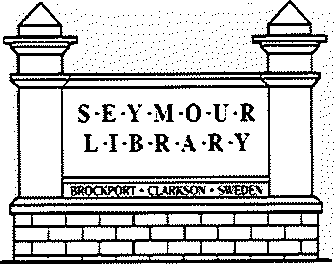 Confidentiality/PrivacyProtect everyone's right to confidentiality and privacy.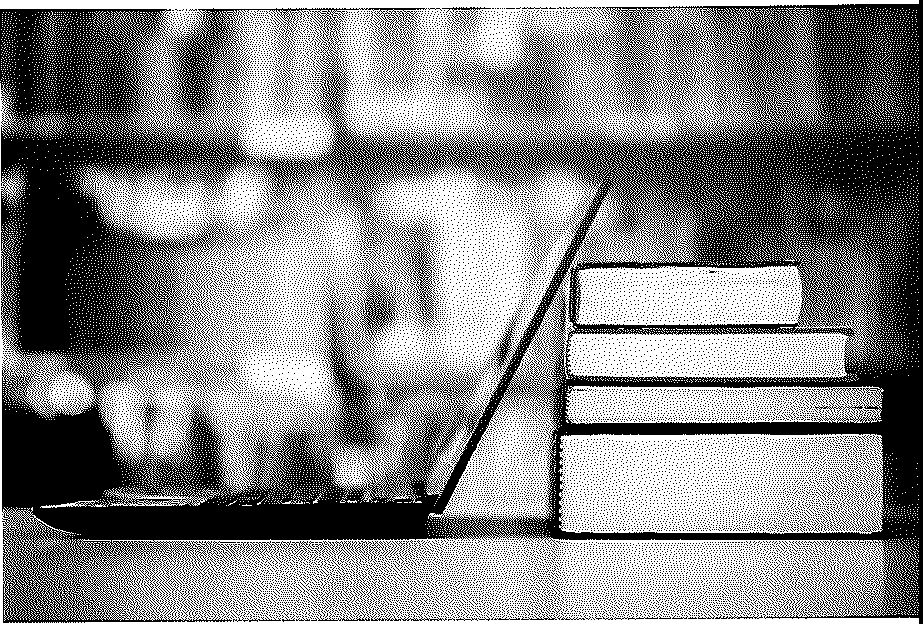 ServiceProvide the highest level of customer service to all Library users.SustainabilityCommitments to practices that are environmentally sound, economically feasible and socially equitable.3Library Usage Trends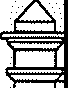 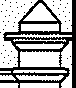 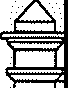 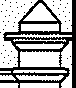 library Usage Increased in 2022 As Normalization ReturnedNote: A 3-year rolling average illustrates the rebound in library usage and circulation post-Covid92556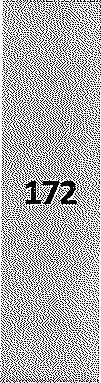 2,613	5,309	8,946	24,635	57,092	126,846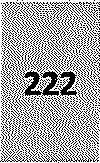 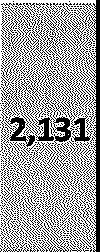 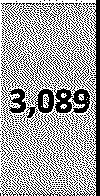 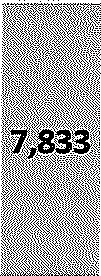 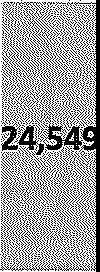 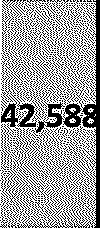 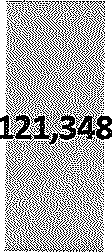 53	198	1,274	2,825	3,365	14,970	31,312	91,866Displays and		Meeting Exhibits	Room UseOpen Hours		Computer	Interlibrary  - Interlibrary -		library Log-ans by		Loaned	Borrowed	Visits/DoorAnnual CirculationPatrons2020	2021	2022Counts(includes curbside)4Library Use: Successes in	Circulation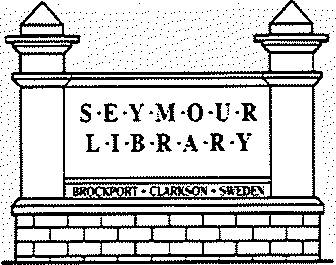 Circulation 2022:The incorporation of professional staff with practical knowledge of collection development made an increase in circulation possible. Percentage change from 2021.20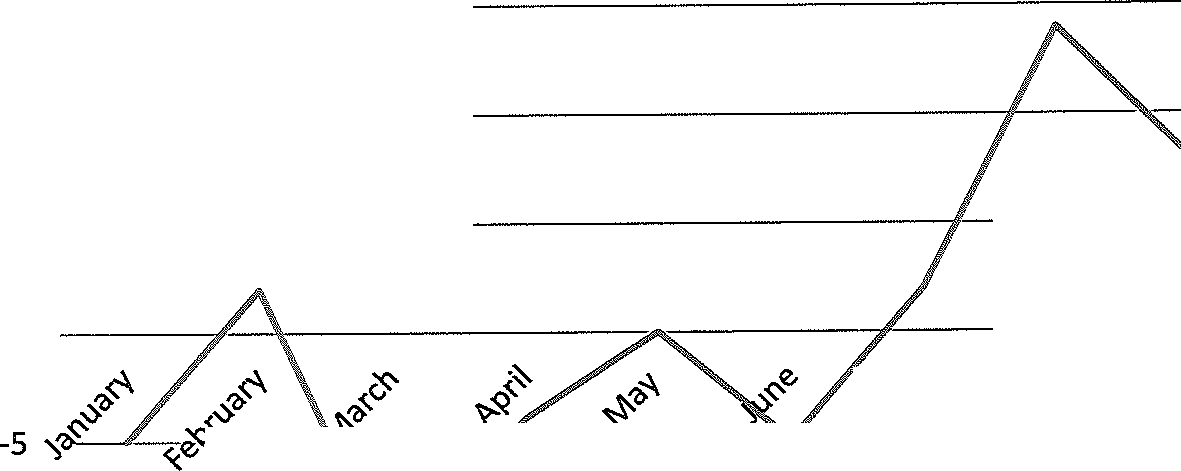 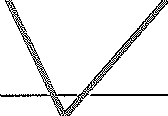 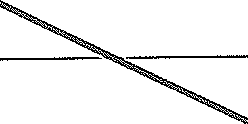 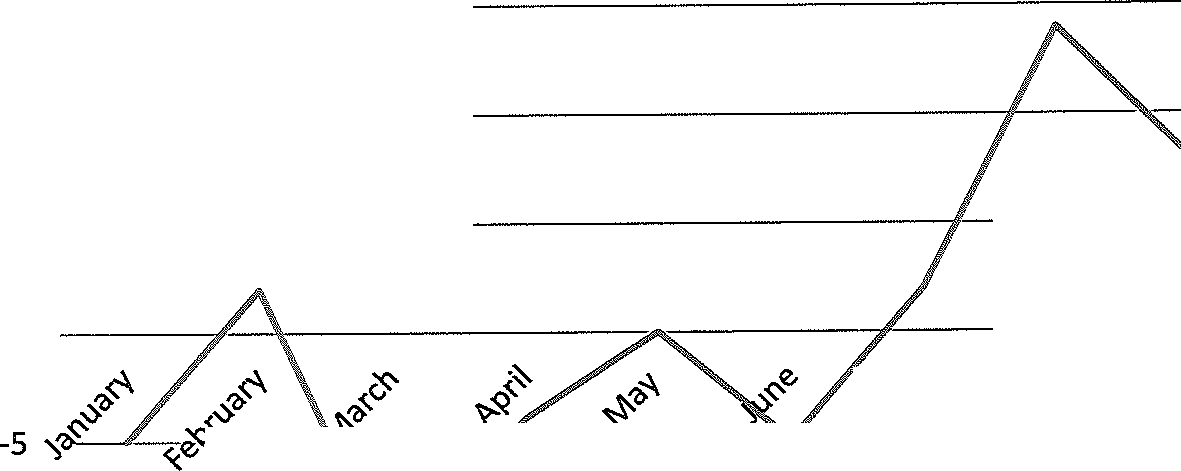 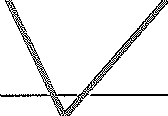 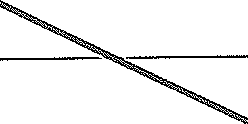 -15 	-Circulation   by month	5Circulation: What Did We Hear?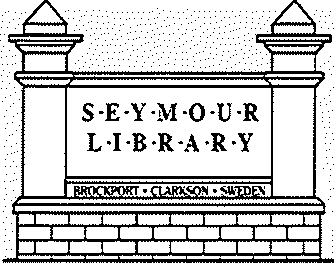 Q6: What is the primary reason for visiting the library?A'.".s·::2,.2:: 5S	S'.<:;:::2:: S:..i    ,;	;..;	1..,	'	•::;''""''" ,._1.,1, ....Access to research & studymat. en.a1.s;  i.)..'",,,_  '~-,Vnac,J-i:,-n,' u.i._.o.,,r_c, ._,  ·O· Ir  "J 1b' r':-o'' n/.,.,,]nI-l';J"='--'rson1  t   ; oirnVe•  craaf;',\,,;..2.32%2.32%6.60%77.18%Comments within the survey pointed to favorability in how patrons perceived the library, overall sought more diversity the collections with more choice in books.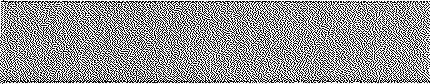 0t.r .j Q.!;O s c:oerp-1-r' )'-      ;,_,   \, ,  ........  ,_  ""1	'-- ''j 1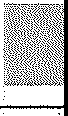 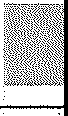 :¼    ::;:-;   2::s-;    3: ;   .:.::;;   s:s;   ::;;  ;c:  s:;,-;   sc:,: ::::,;6library Circulation: What Did We Do?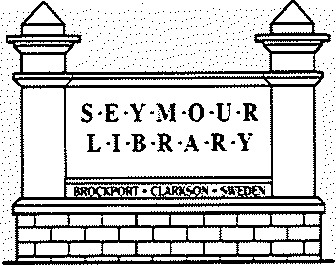 Circulation 2022: Steps We TookEmphasis on outreach to bring awareness to collection development. The Oliver Middle School and Brockport High School outreach events netted over 500 interactions with students at each school.Consolidation of parts of the Children's collection to increase ease of use and accessibility.Creation of the Tween {Middle Grades) collection.Hiring of a permanent Adult Services librarian with a background in developing collections.Established the Baby Dragons program and brought 1,000 Books Before Kindergarten to Seymour.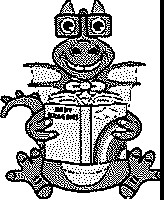 7Library Circulation: What Did We Do?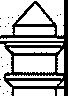 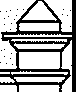 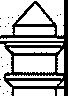 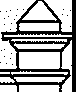 Circulation 2022: A Granular lookAn example of one collection created and curated in 2022. The Middle Grades/Tween collection did not exist before February 2022. It contained a total of 815 items in December 2022. This represents Tween circulation in 2022:February 2022: 19 circulations, 30 items in collection	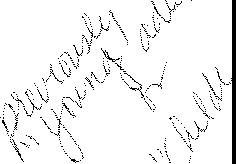 December 31, 2022: 1,192 circulations, 815 items in collection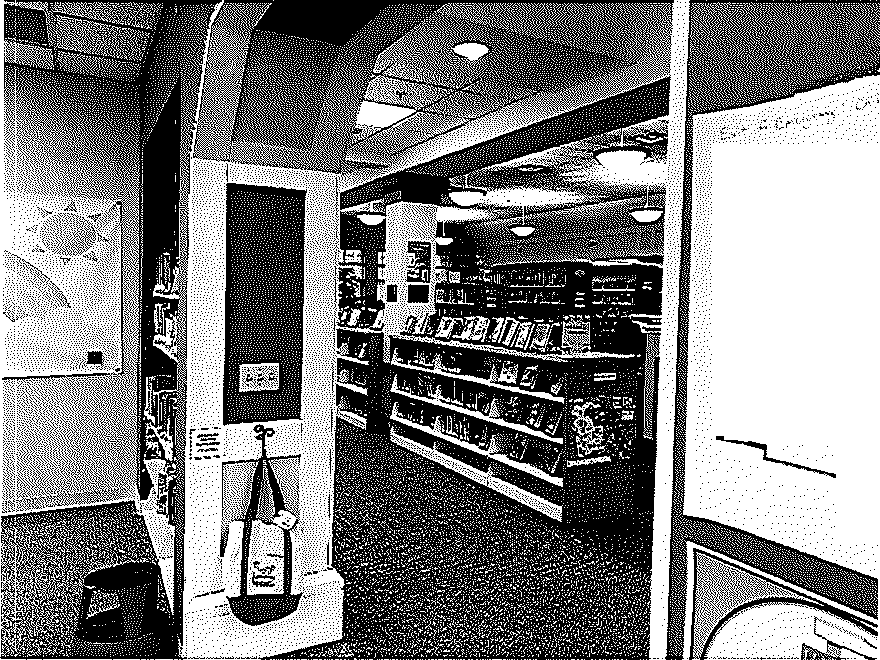 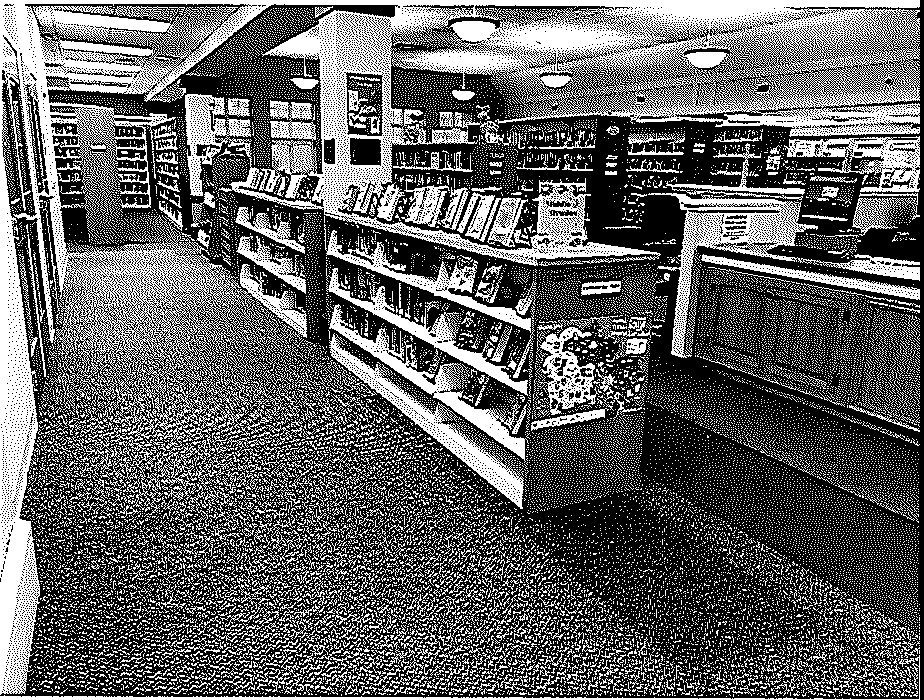 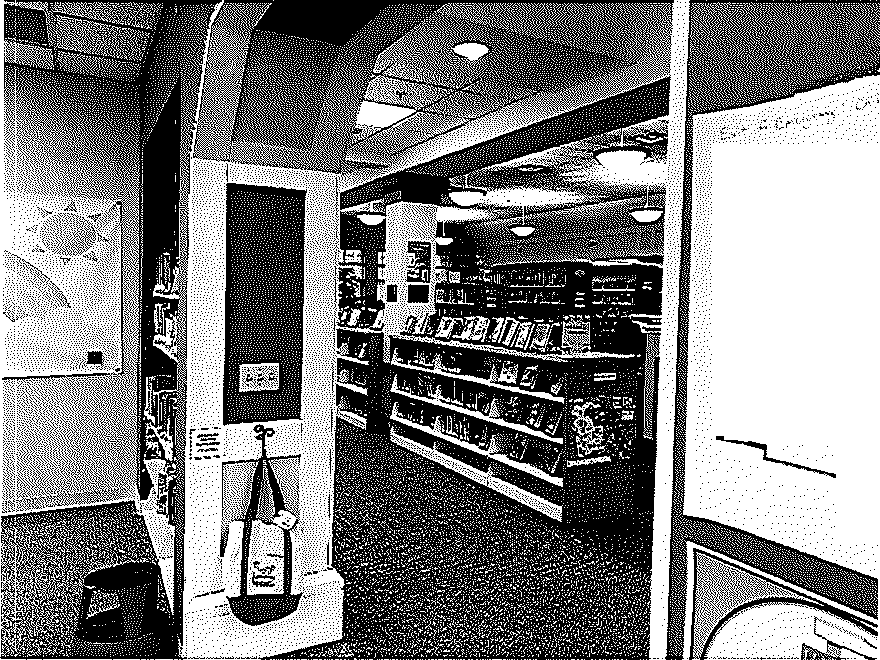 8Library Use: Door Count/Patron Visits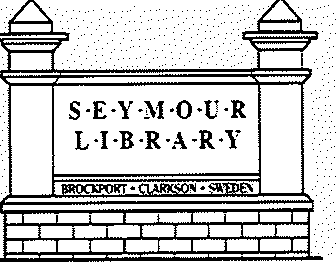 Door Count by Month 2022: At 57,092 patrons with 2,613 open hours, we served about22 patrons. per hour in 2022.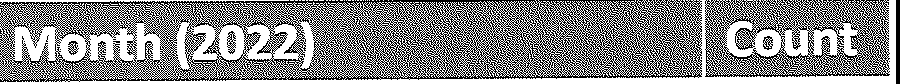 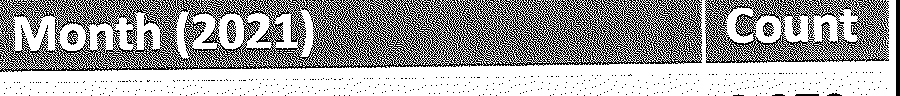 Door Count 2022: Thinking Forward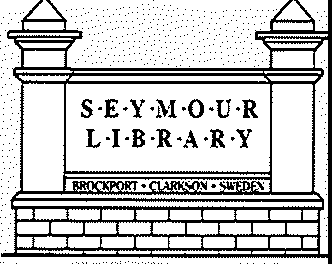 library Visits: What Can We Do?·-,-<,.Find new methods to track	 	                                            patron usage of the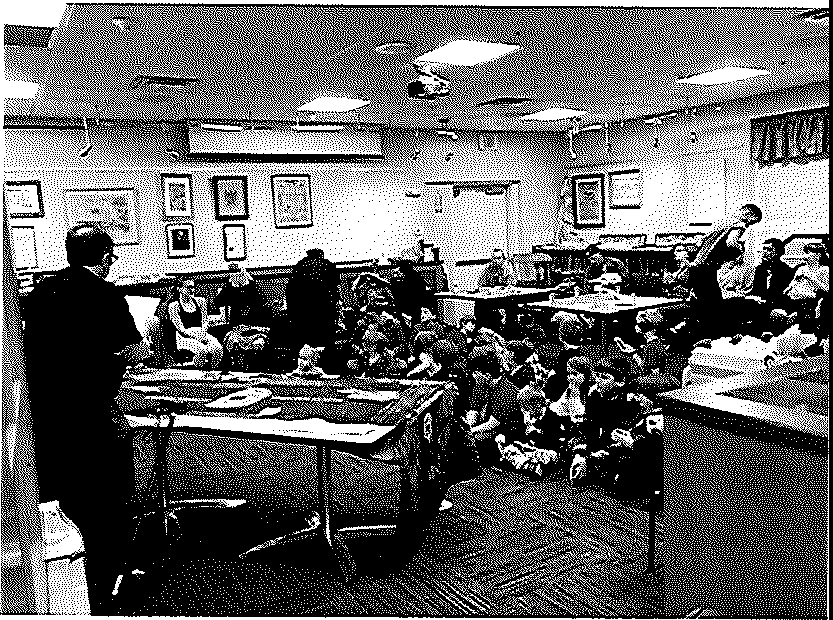 building.-".Create dynamic crossoverprograms.Maintain flexibility at the 53-hour budgeted weekly hours.Continue asking questions.	102022 Program Trends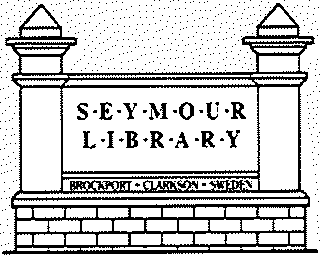 Children and Young Adult Programs/Participation Decreased in 2022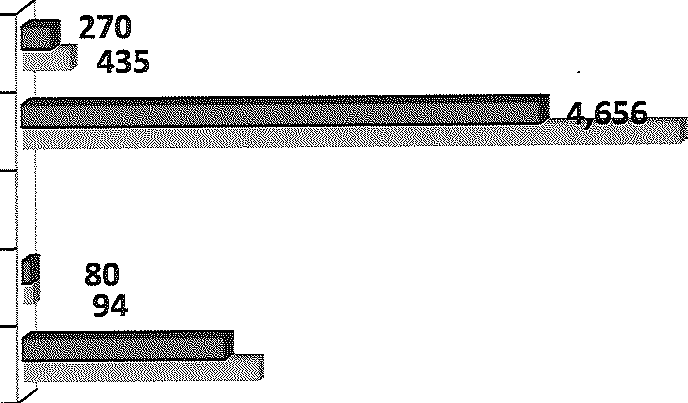 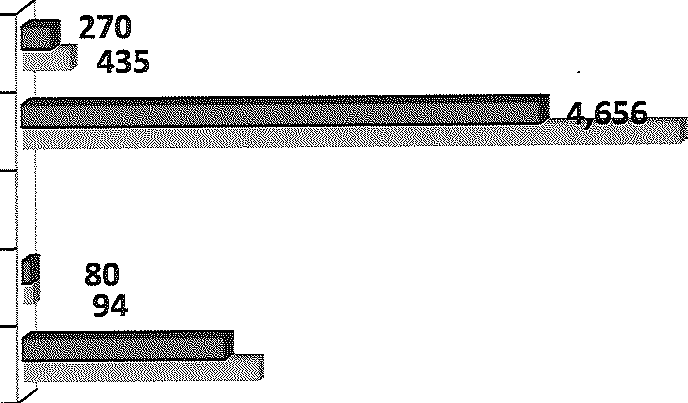 Children Programs Children ParticipationYoung Adult Programs Young Adult Participation5,9111120222021;Early literacy and Adult Programs/Participation Stabilized in 2022_,.,Early Literacy Programs	J a'l!I igg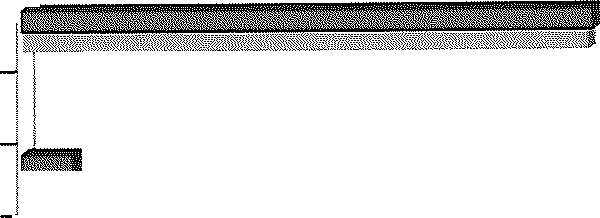 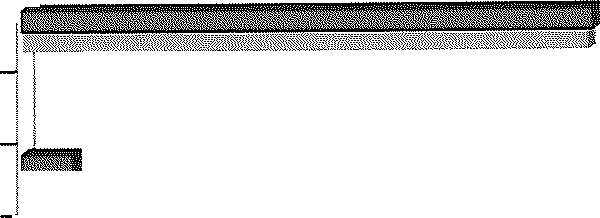 Early Literacy ParticipationAdult Programsllt1120222021Adult Participation1M	IIIIIIIIIIII	 93_b\i,,1aii 11m01!:l•• - ,1 111llli•111111!:1!!11!:\\ l!'.l!cl,	76511Programming: What Did We Hear?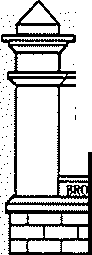 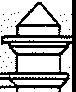 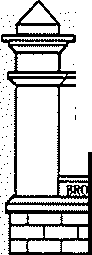 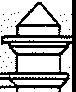 COMMUNITY NEEDS-EXTREMELY IMPORTANT RANKINGThe community wants to see the library offer more in the way of fun and educational programming for the youth within our area.12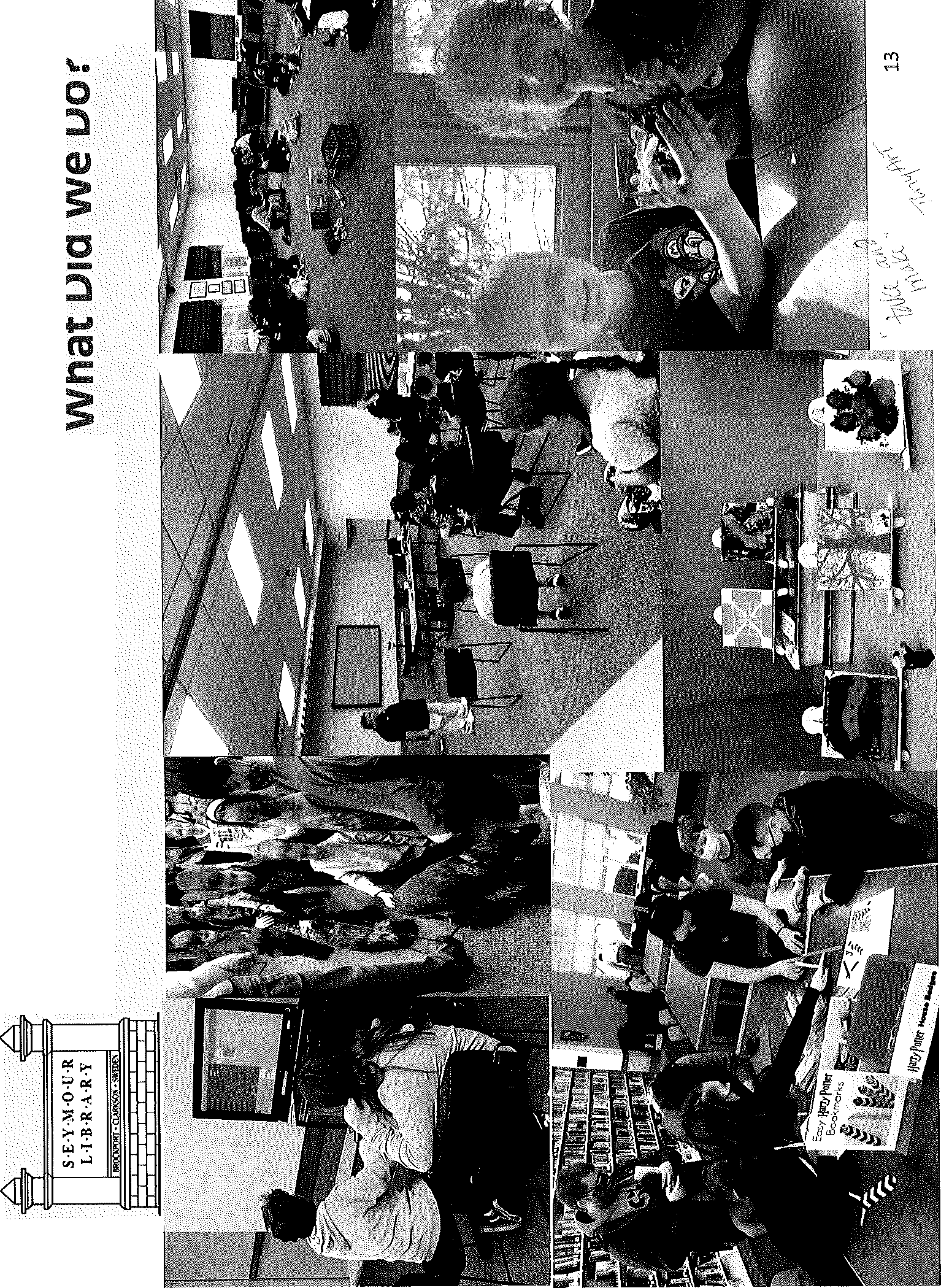 •c•o·C-:E.n..:.,co0....0..Programming: Underpinning Literacy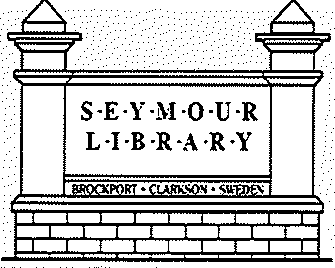 -----·.. •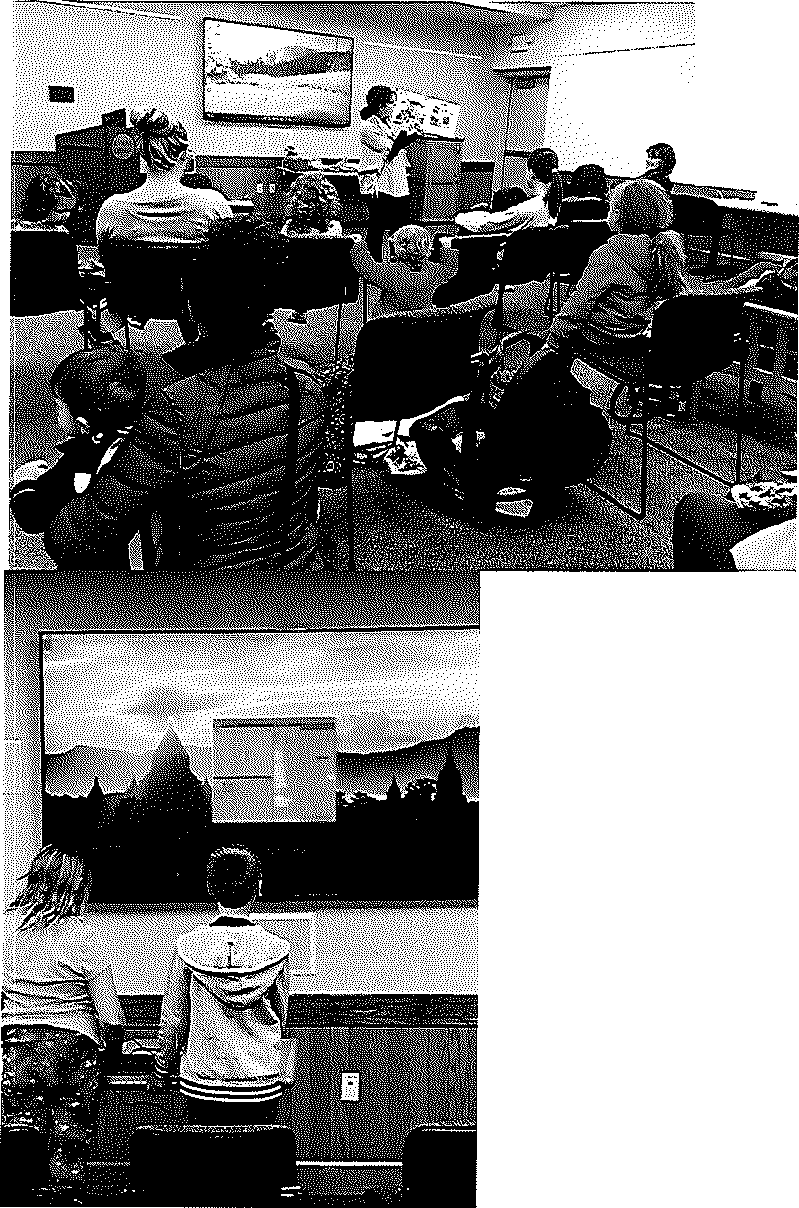 "ILocal author visits and story times kept our youngest patrons engaged with basic reading literacy.1000 Books Before Kindergarten and Baby Dragons incentivized families to borrow library books and read to, and with, their children.Digital and technological literacy programs enhanced the knowledge and inquisitiveness of our Teen and Tween patrons.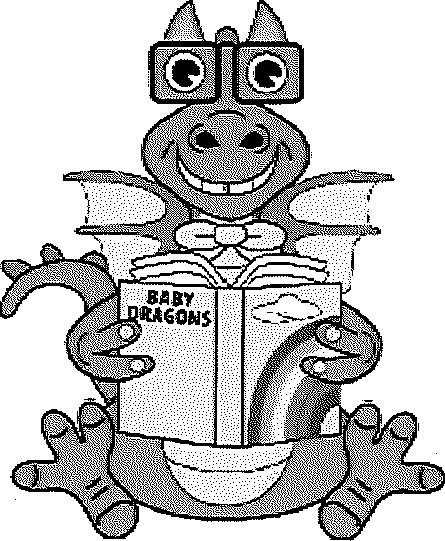 One on one computer education classes helped start bridging the digital divide within the Seymour community.14Summer Reading: What Did We Do?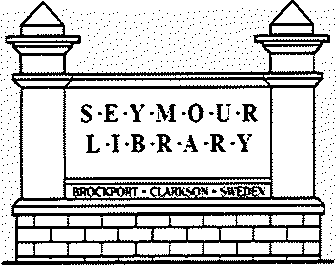 The librarians worked to incorporate multiple learning styles into the summer reading program.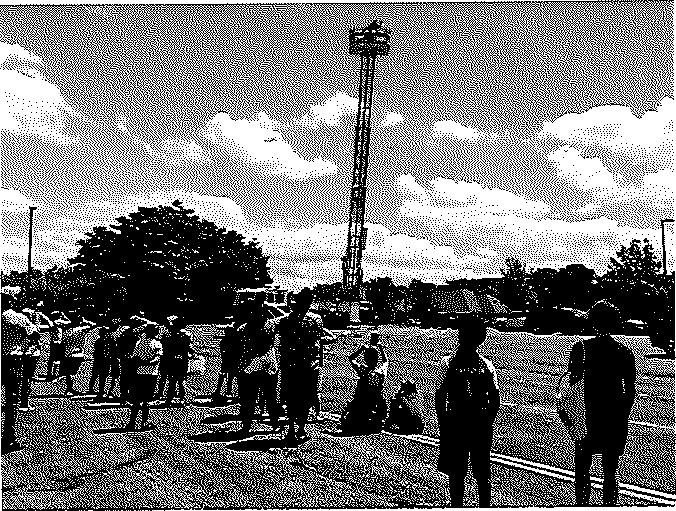 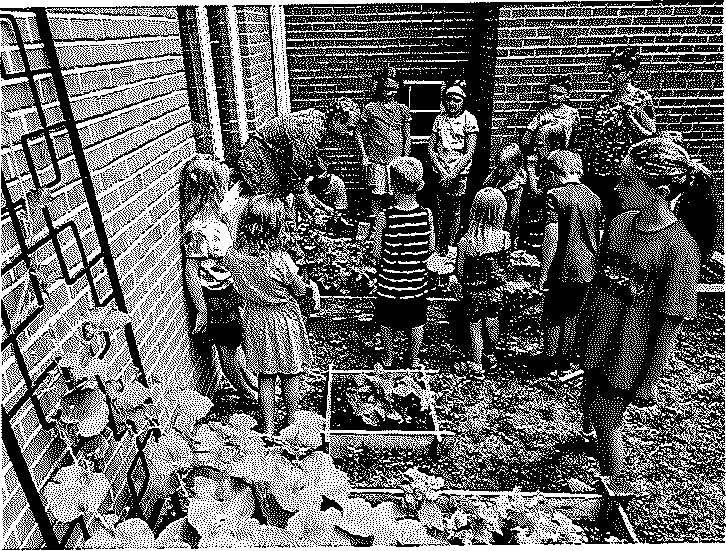 The librarians also collaborated to feature books tying into each w eek1 s theme.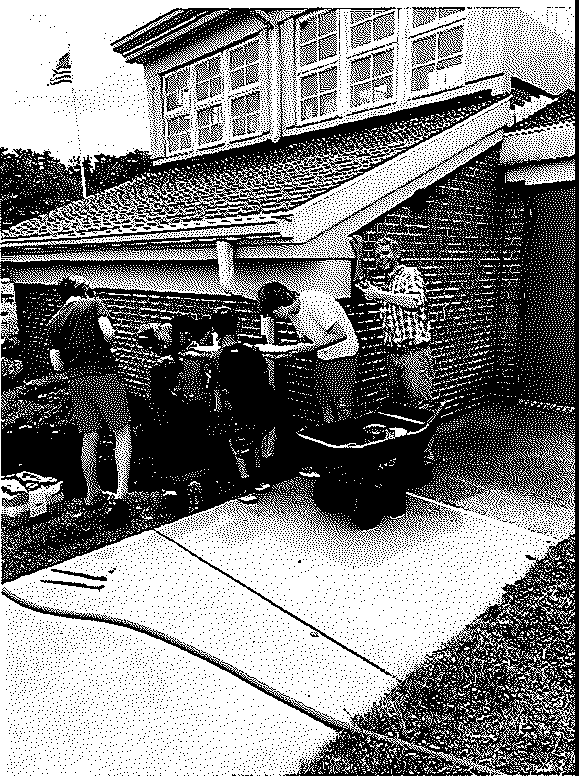 15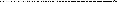 Challenges Faced in	2022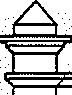 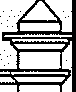 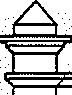 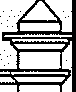 4.543.532.521.510.5Budgeted Professional Employment FT 20220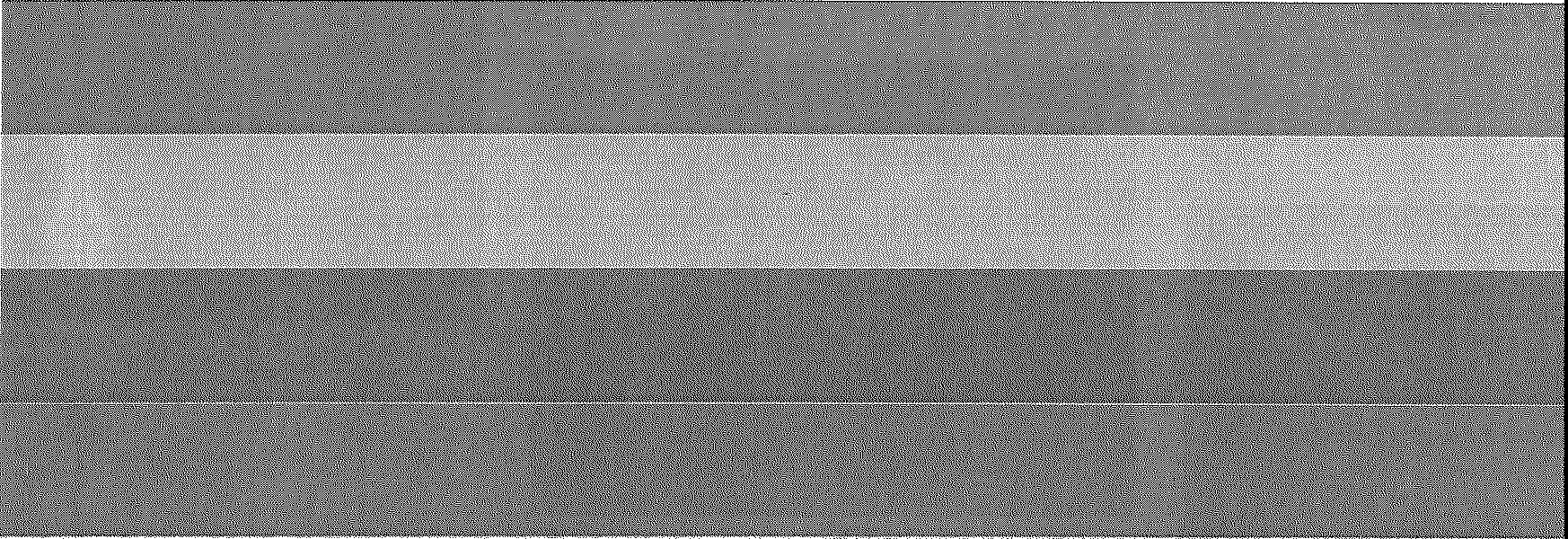 ;;l<.	;;l<.	?S"i....,.§e' ,..,-s-	vc}­	2P'>'?,' "'	-;..°"'	,§,'1?-v¢c'&#.ec.,e-o<'i-,.#eoc,'li<:fIll Children's	1111 Adult	lll1 YA	lII Director16Challenges Faced in	2022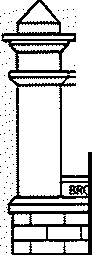 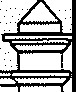 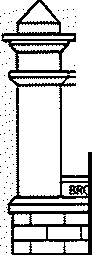 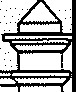 4.5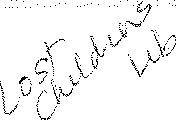 4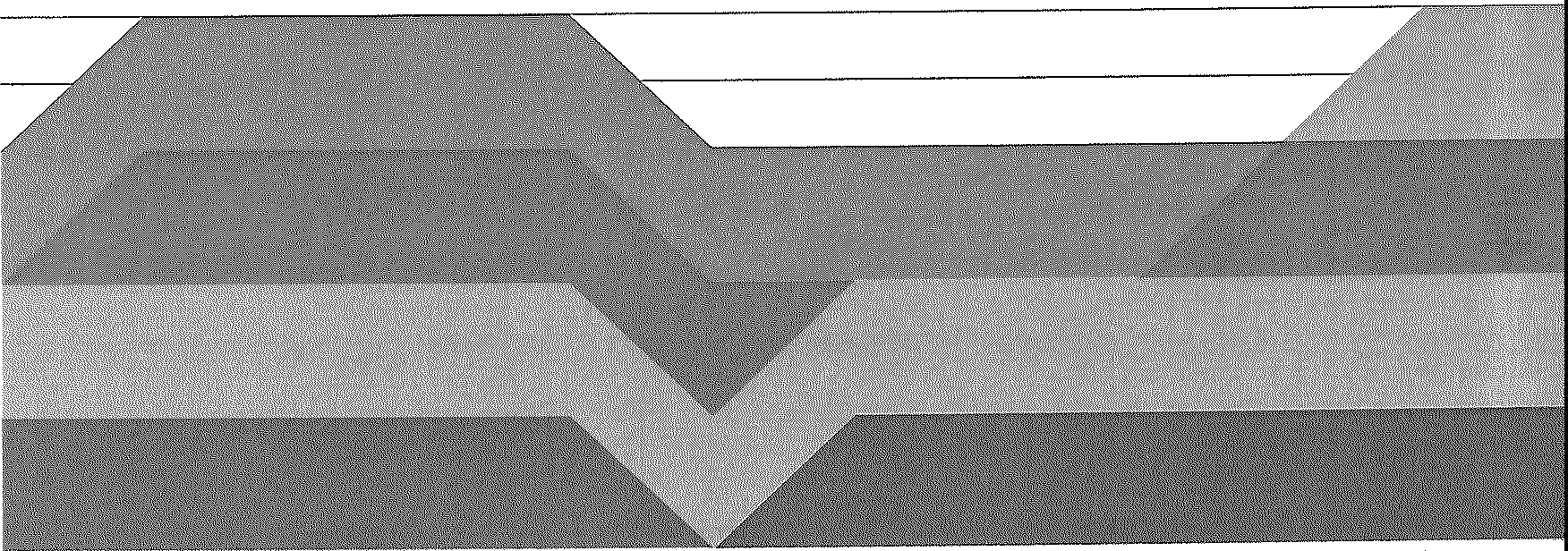 3.532.521.510.50Professional Employment FT 2022, Actualrl>;;\.	rl>;;\.	o'','l>""' '	!..v	,§-i.	e,',°""'',	._,o/"?-°"¢o	c-..ec,e:$;i0	o,:{l-	e eII Kim	II Jennifer	iil!i YA	II Adult	II Director	Interim17Staffing  in 2022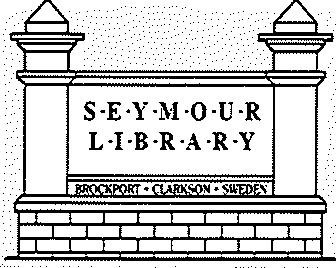 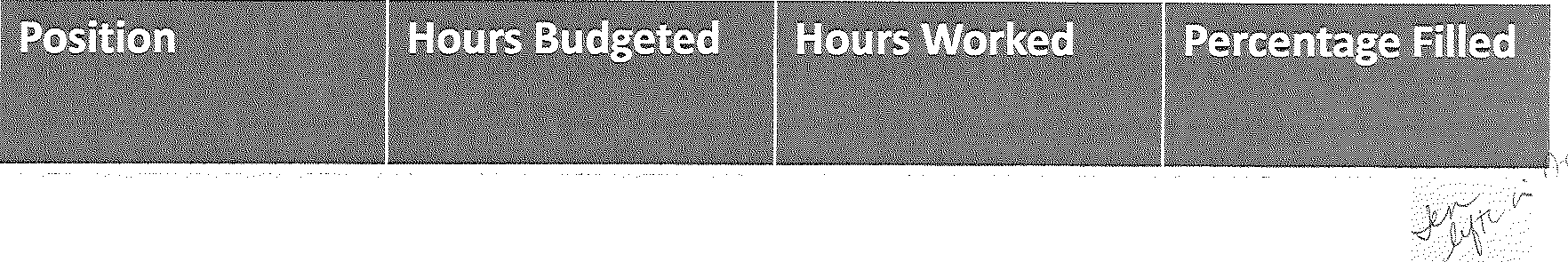 182022 Operating Results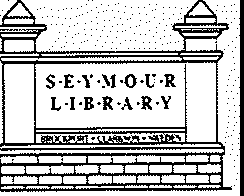 2022 Revenue: $710,73525.9% - Brockport Funding($184,433)% - Clarkson Funding($179,255)2021Expenses $542,20264% - Payroll and Benefits($346,527)Examples of Non-PayrollIll! 22.4% - Sweden Funding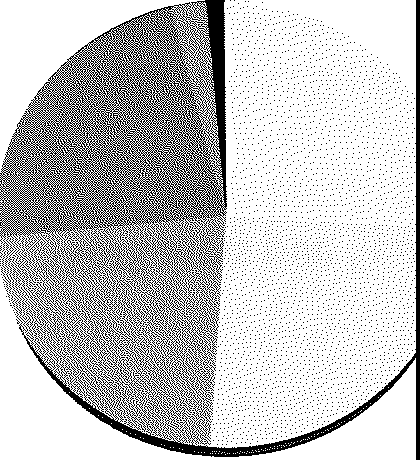 ($159,378)Examples of Other RevenueIll! 22.5% - Gifts, Endowments, Donations ($160,211)1111 2.6% - Fines, Fees($18,537)1.2% - State Aid {$8,193}Ill! .1% - Interest ($678)Ill! 12% - Operation and Maintenance of Building ($64,199)Ill! 11% - Print and Electronic Material, AV, Book Processing {$61,252)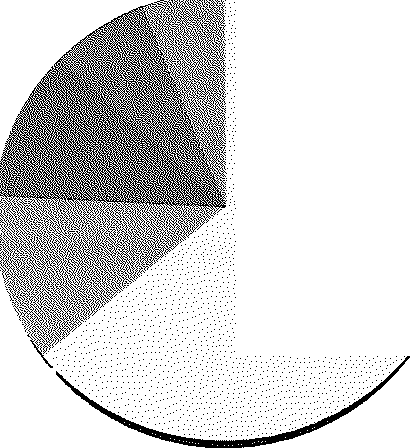 Ill! 7% - Miscellaneous Expenses, Supplies ($39,018)Ill! 6% - MCLS Cost Share{$31,206)192022 Goal Accomplishments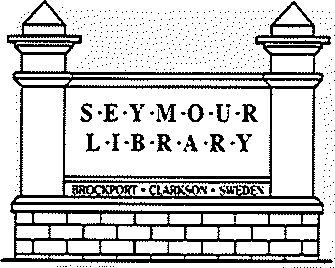 Strategic Area One: Develop a long-term Sustainable Funding Strategy2022 Goal Accomplishments:	The Dorcas Michaels bequest netted the library additional revenue above and beyond the anticipated budget. These funds will help develop the library in other strategic areas, though, not necessarily solve the issue of long-term funding.As always, the Friends of the Seymour library and the Seymour Library Foundation went above and beyond in their fundraising efforts to build the library toward a fully operational institution.Resetting to 53 hours and stabilizing regular hours also brought back the funding cut in 2021, thereby improving the functionality of the library.Relationships with area merchants allowed for the possibilities of future local grants and identifiable needs pinpoint areas where the library can utilize national, federal, and state grant monies most effectively.2023 Next Steps:The 2023-2025 Long-Range Plan seeks to increase the efficiency and utility of all funds received to benefit the community.In assessing the success of the previous LRP, we may need to collectively evaluate whether we have a collective funding model that works to bring library expenses and revenue to a net zero.Begin grant applications for larger range projects, such as a Makerspace, refurbishing the Children's Room,  and finish using the  DASNY grant for  internal maintenance and upkeep.	zo2023 Goal Accomplishments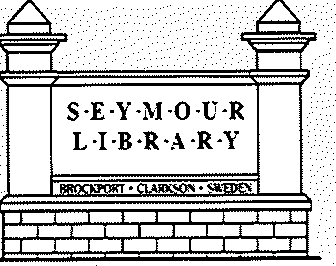 Strategic Area Two: Strengthen Communication with Stakeholders and Community2022 Goal Accomplishments:Engaged the community and community leaders by creating experiences in educational events and celebrations including Summer Reading Program, Kiwanis Bookmark Contest, and Silver Anniversary Celebration.Fostered user engagement by scheduling programs and presentations to meet patron needs in both the large meeting rooms and the quiet study rooms.Began creating connections with SUNY Brockport in order to draw more patrons in our service area and create stronger connections to the community.Formed relationships with the Brockport Merchants' Association and local businesses in each of the municipalities.2023 Next Steps:Continue outreach efforts in elder care facilities and with SUNY Brockport. Expand the outreach efforts to Brockport Central School District and within the municipalities to facilitate connectedness.Begin adopting marketing targeted to a wide net of the population, both print and digital.Identify the strong points of the Seymour brand and begin leaning into those elements more publicly.Use formal and informal feedback from patrons to improve quality of programs and collections in real time.	212022 Goal Accomplishments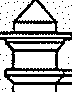 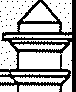 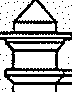 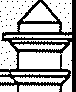 Strategic Area Three: Create an Attractive and Welcoming Environment That Fosters Use of a Commons (a community space within the library for intellectual growth and positive community relationship development)2022 Goal Accomplishments:Jennifer contracted with Safari Landscape to touch up the gravel and vegetation on the property. An excellent start to an issue patrons identified as a need for the library.The Teen Art Wall exhibitsContinuous displays on the circular shelving.2023 Next Steps:Continue developing the collections to make the shelves and books more appealing and accessible to the public.Internal upkeep projects, including painting, carpeting, and bringing an overall aesthetic of modernization and cleanliness blended with the traditional elements of what makes Seymour unique.Maintenance and effective utilization of the grounds to create attractive curb appeal.Ensuring patron comfort in furniture arrangement and location to maximize ergonomics and invite patrons to stay in the library.222022 Goal Accomplishments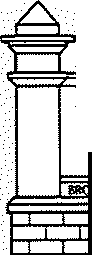 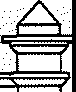 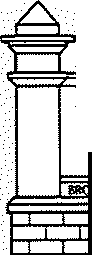 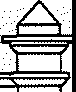 Strategic Area Four: Enhance Technology Infrastructure and Accessibility2022 Goal Accomplishments:Began technology programs focused on learning programming languages and basic coding.Acquired Raspberry Pi kits from the Central Library to continue offering digital literacy programs to all ages.Installed audio-visual information system at the circulation desk for more practical, patronfocused digital signage.Brought Ancestry Library Edition and PrinterOn software to increase database and printing access for all patrons.Developed updates and upgrades to our website.2023 Next Steps:Continue Library's use of emerging technologies to deliver services, focusing primarily on Maker technologies and practical skills.Expand Digital Literacy with in-person lecture tech workshops to begin closing the digitaldivide. Utilizing Ben and Leslie for tech signups one-on-one, drop in, on-demand accessibility.Provide promotion and training of electronic services (e.g., Libby Electronic Audio Books)Evaluate technology infrastructure and accessibility and determine next steps for delivering quality hardware and software for patron usage.	232022 Success Summary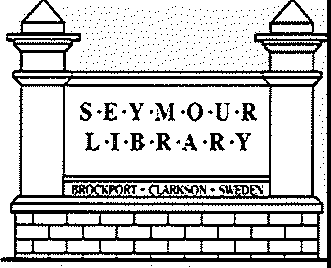 Though 2022 presented many challenges, overall, it was a successful year!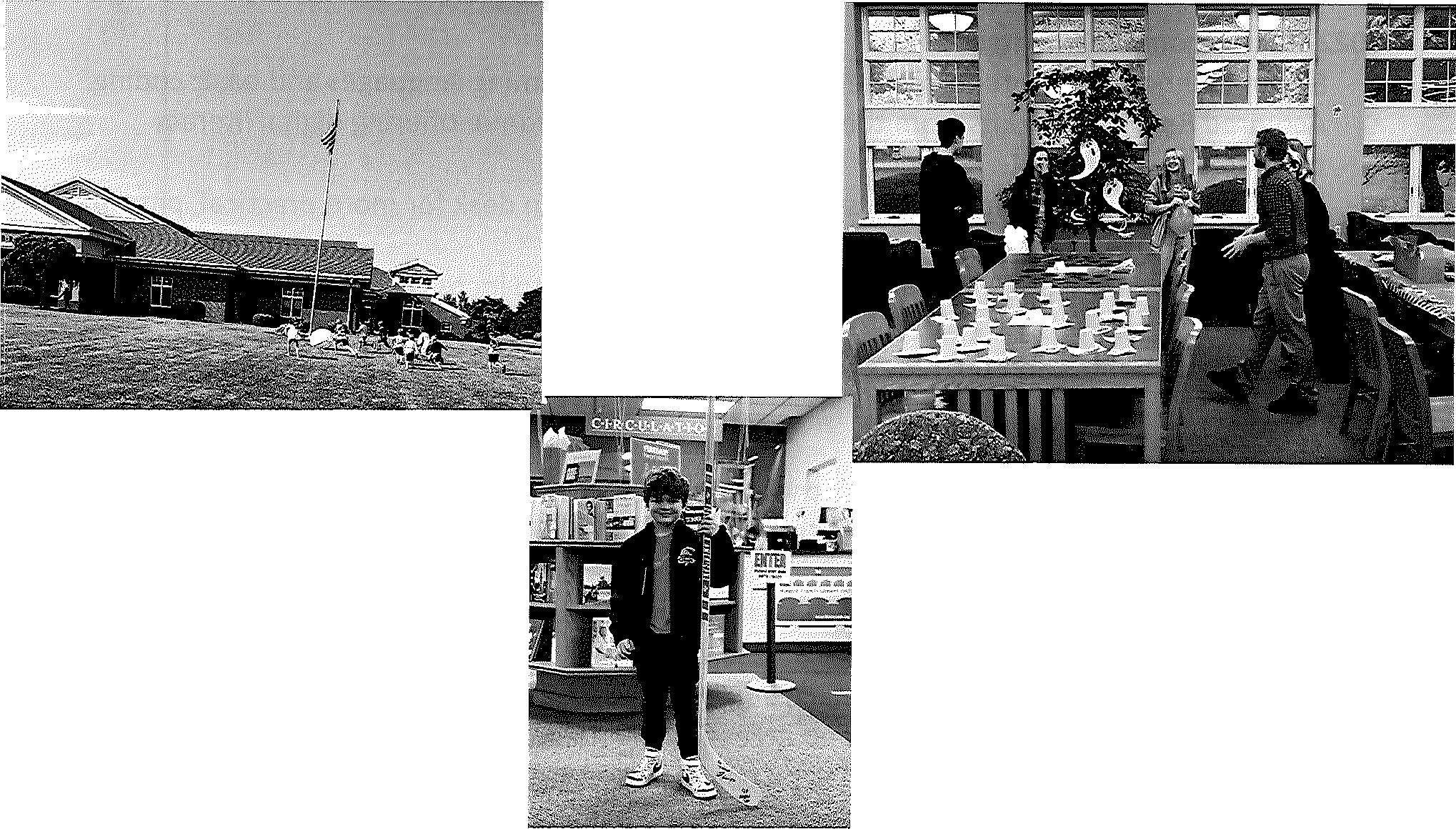 Fulfilling the mission of the Seymour library in practice.Created engaging programming and areas of interest increasing foot traffic and circulation.Working with our community supporters and assets to round out volunteer opportunities to increase stakeholder engagement.24In Closing: Why Do We Do It?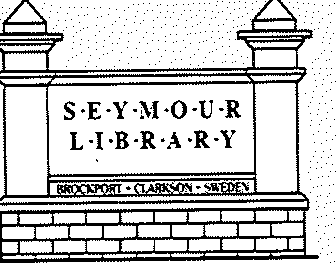 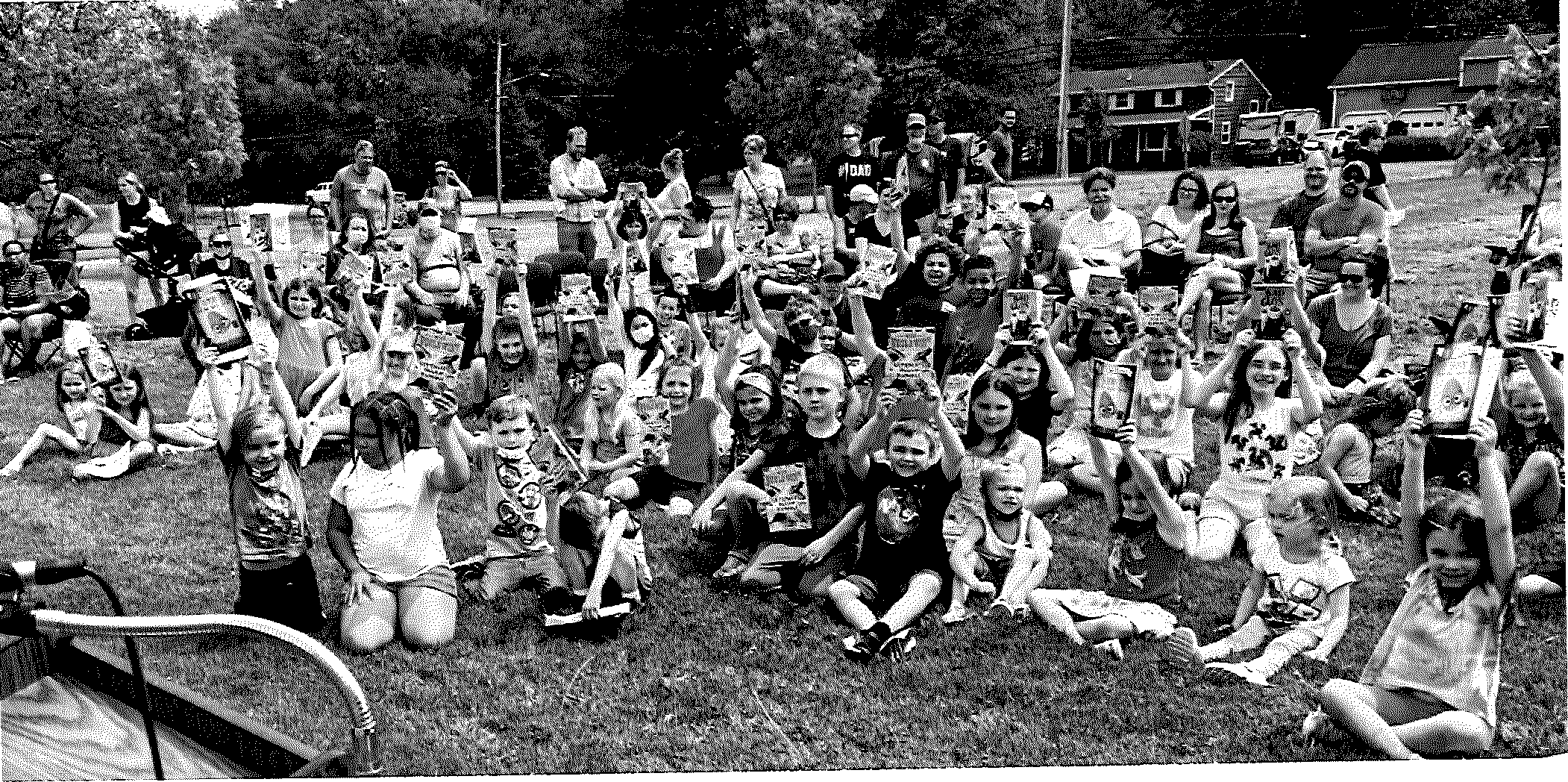 25January3,212January2,270February4,204February2,670March4,632March3,127April4,856April2,940May4,204May2,650June5,338June	3,966June	3,966July5,601July	5,336July	5,336August5,752August4,385September4,290September3,499October5,455October4,334November4,444November3,829December5,104December3,5821.	Children & youth programs59.86%2.	Education & lifelong learning40.11%3.	Technology31.90%4.	STEM30.00%5.	Access to social services24.82%6.	Financial literacy22.22%7.	Arts, culture & leisure programs21.58%8.	Volunteer opportunities17.12%Director2,0801,60077%Children's2,0801,04050%Children's 22,08088042%YA2,0802,080100%Adult2,0801,56074%2022 Trustees2022 StaffFoundationFriendsOfficers:Library Director:Mission:Mission:The Friends advocate for the Seymour Public Library and support library collections, services, programs and staff development.The Friends Provide: Program Refreshments, Fees for the  Library Website, Book Page Review Magazine, VIP Discount Passes for Rochester Attractions and Library Equipment.Officers:Lynne GardnerPresidentLaura BucknerVice PresidentBarb GiffordSecretaryJohn HamlingTreasurer26Bernie LoBraccoPresidentJennifer Caccavale through 9/22To seek contributions in order toenhance the Seymour Library forMission:The Friends advocate for the Seymour Public Library and support library collections, services, programs and staff development.The Friends Provide: Program Refreshments, Fees for the  Library Website, Book Page Review Magazine, VIP Discount Passes for Rochester Attractions and Library Equipment.Officers:Lynne GardnerPresidentLaura BucknerVice PresidentBarb GiffordSecretaryJohn HamlingTreasurer26Children Services librarian:patrons; provide a vibrant space toMission:The Friends advocate for the Seymour Public Library and support library collections, services, programs and staff development.The Friends Provide: Program Refreshments, Fees for the  Library Website, Book Page Review Magazine, VIP Discount Passes for Rochester Attractions and Library Equipment.Officers:Lynne GardnerPresidentLaura BucknerVice PresidentBarb GiffordSecretaryJohn HamlingTreasurer26Marilynn BrownVice PresidentKim Whittemore through 6/1/22 Jennifer Silmser 6/26/22-share resources and ideas; and toexplore and experience the power and pleasures of lifelong learning.Mission:The Friends advocate for the Seymour Public Library and support library collections, services, programs and staff development.The Friends Provide: Program Refreshments, Fees for the  Library Website, Book Page Review Magazine, VIP Discount Passes for Rochester Attractions and Library Equipment.Officers:Lynne GardnerPresidentLaura BucknerVice PresidentBarb GiffordSecretaryJohn HamlingTreasurer26Scott MaarFinance OfficerDr. Scott RochetteSecretaryTeen Services Librarian:Patrick PittmanAdult Services librarian:Officers:Carol GravetterPresidentMission:The Friends advocate for the Seymour Public Library and support library collections, services, programs and staff development.The Friends Provide: Program Refreshments, Fees for the  Library Website, Book Page Review Magazine, VIP Discount Passes for Rochester Attractions and Library Equipment.Officers:Lynne GardnerPresidentLaura BucknerVice PresidentBarb GiffordSecretaryJohn HamlingTreasurer26Trustees:Lea Takigawa 2/22-7/22Leslie Boedicker 10/22-Lynne GardnerVice PresidentMission:The Friends advocate for the Seymour Public Library and support library collections, services, programs and staff development.The Friends Provide: Program Refreshments, Fees for the  Library Website, Book Page Review Magazine, VIP Discount Passes for Rochester Attractions and Library Equipment.Officers:Lynne GardnerPresidentLaura BucknerVice PresidentBarb GiffordSecretaryJohn HamlingTreasurer26Libby CarusoDr. Patricia Galinski Dr. Bruce Leslie Kristen SharpePart Time library Clerks:9 Clerks filling PT positions (avg)Donna Mancuso SecretaryMary MaroneTreasurerMission:The Friends advocate for the Seymour Public Library and support library collections, services, programs and staff development.The Friends Provide: Program Refreshments, Fees for the  Library Website, Book Page Review Magazine, VIP Discount Passes for Rochester Attractions and Library Equipment.Officers:Lynne GardnerPresidentLaura BucknerVice PresidentBarb GiffordSecretaryJohn HamlingTreasurer26Treasurer:Kevin Johnson, TownNon-Voting Members:Mission:The Friends advocate for the Seymour Public Library and support library collections, services, programs and staff development.The Friends Provide: Program Refreshments, Fees for the  Library Website, Book Page Review Magazine, VIP Discount Passes for Rochester Attractions and Library Equipment.Officers:Lynne GardnerPresidentLaura BucknerVice PresidentBarb GiffordSecretaryJohn HamlingTreasurer26of Sweden SupervisorMission:The Friends advocate for the Seymour Public Library and support library collections, services, programs and staff development.The Friends Provide: Program Refreshments, Fees for the  Library Website, Book Page Review Magazine, VIP Discount Passes for Rochester Attractions and Library Equipment.Officers:Lynne GardnerPresidentLaura BucknerVice PresidentBarb GiffordSecretaryJohn HamlingTreasurer26Library DirectorMission:The Friends advocate for the Seymour Public Library and support library collections, services, programs and staff development.The Friends Provide: Program Refreshments, Fees for the  Library Website, Book Page Review Magazine, VIP Discount Passes for Rochester Attractions and Library Equipment.Officers:Lynne GardnerPresidentLaura BucknerVice PresidentBarb GiffordSecretaryJohn HamlingTreasurer26President, Library Board of TrusteesMission:The Friends advocate for the Seymour Public Library and support library collections, services, programs and staff development.The Friends Provide: Program Refreshments, Fees for the  Library Website, Book Page Review Magazine, VIP Discount Passes for Rochester Attractions and Library Equipment.Officers:Lynne GardnerPresidentLaura BucknerVice PresidentBarb GiffordSecretaryJohn HamlingTreasurer26